Vue éclaté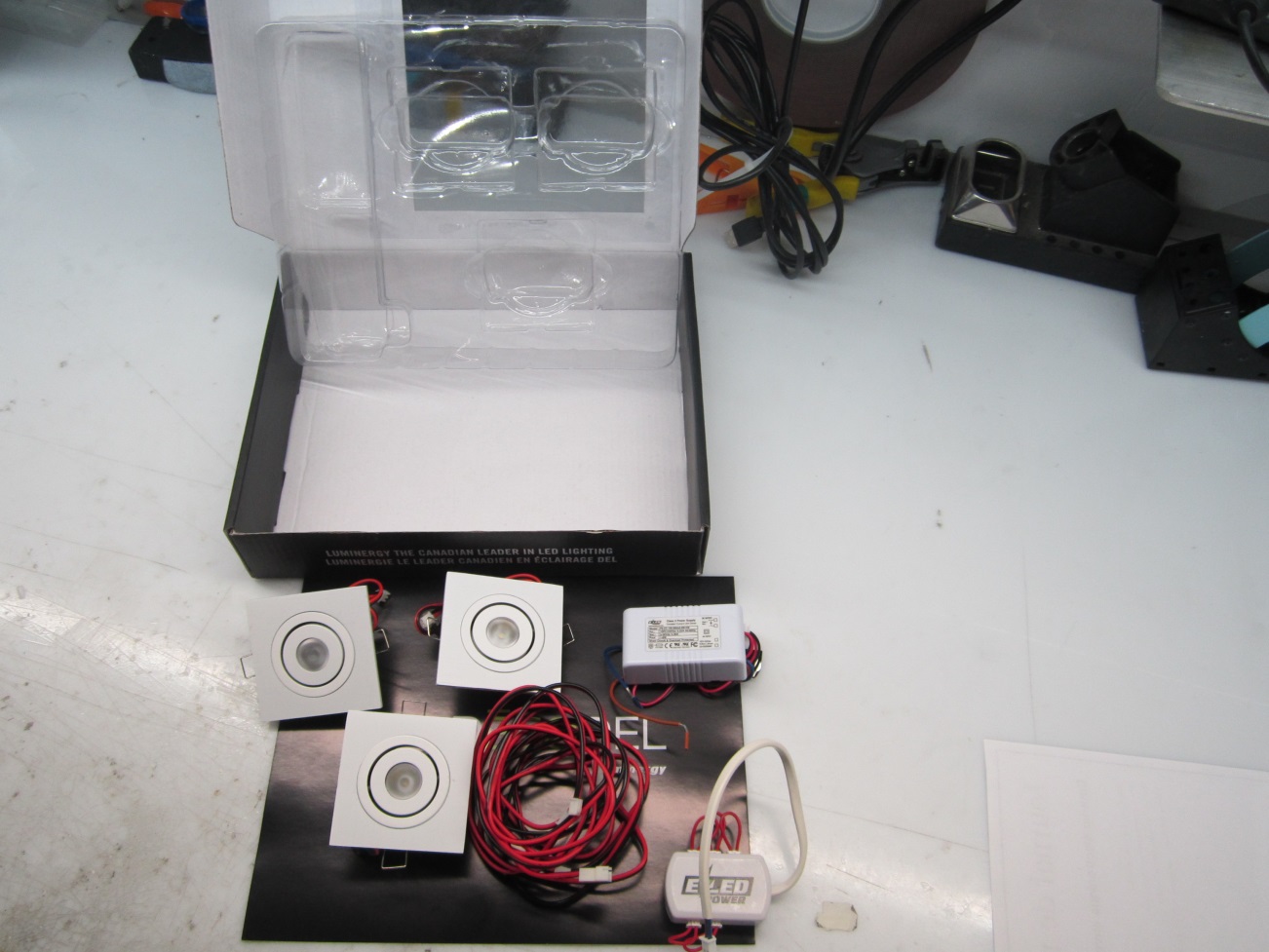 Produit: DécoDel kit PL200 carréÉtape 1 : Mettre en forme la boîte de carton noire FlexiDel et insérer le carton de fond.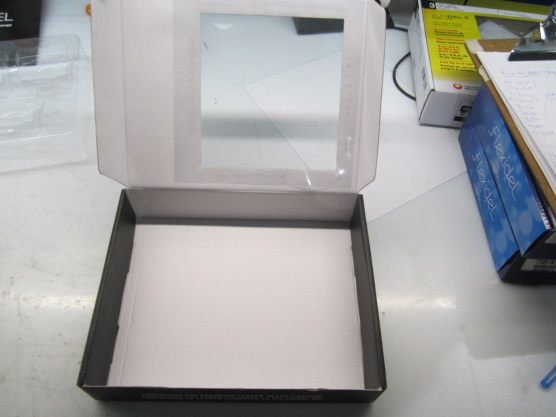 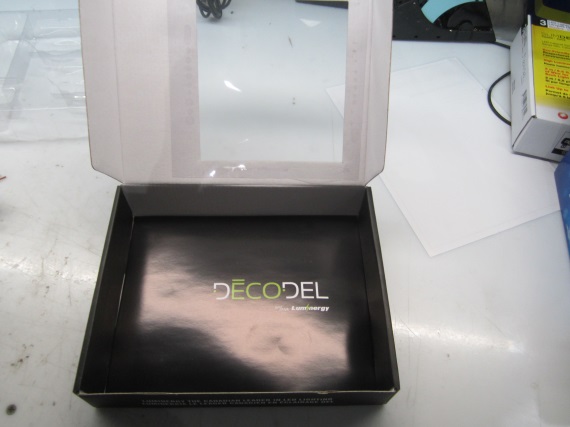 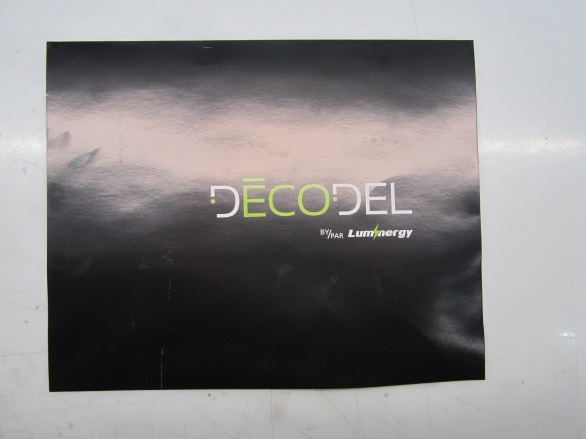 Étape 2 : Introduire à l’intérieur de la boîte le blister approprié.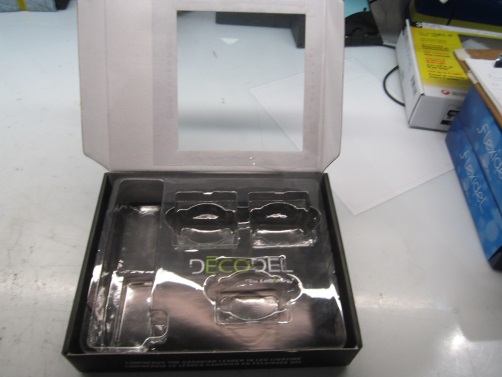 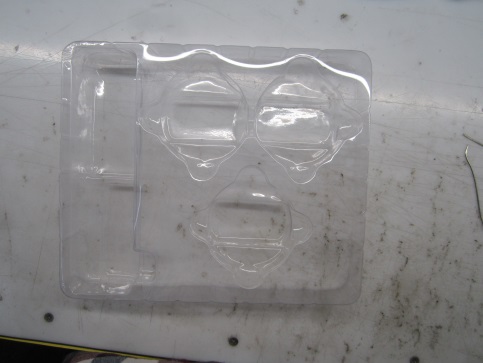 Étape 3 : Insérer les trois SlimDel 12v dans leur cadre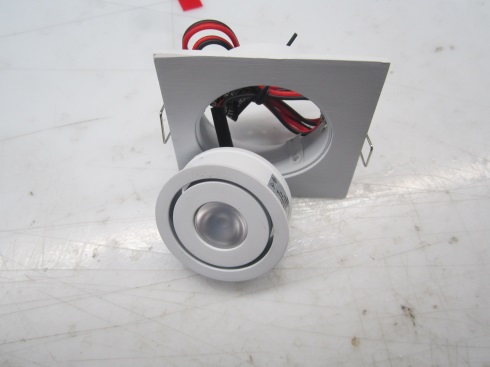 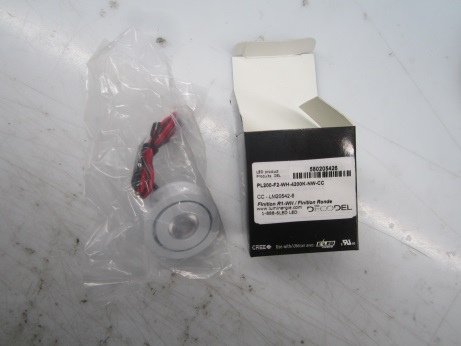 Étape 4 : Insérer les DEL dans le blister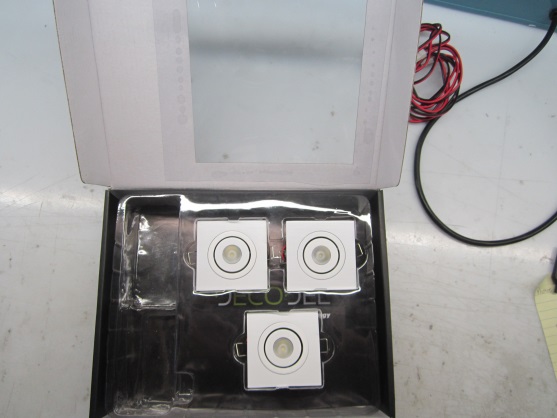 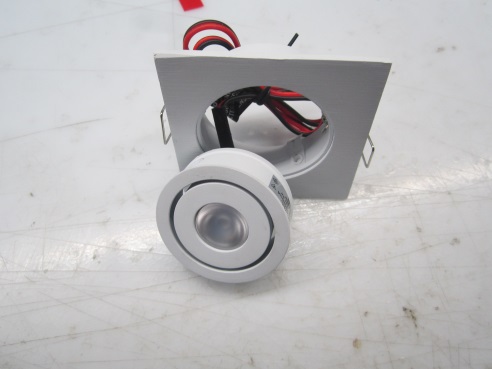 Étape 5 : Ajouter le transformateur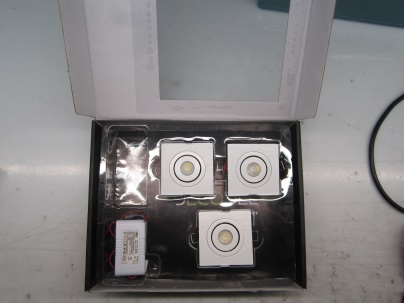 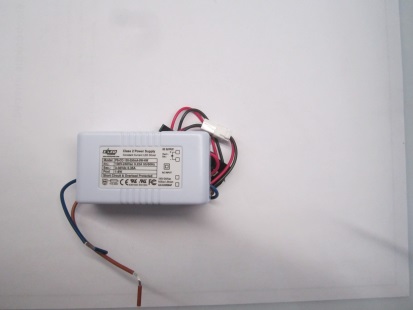 Étape 6 : Ajouter l’extension rouge et noir 100cm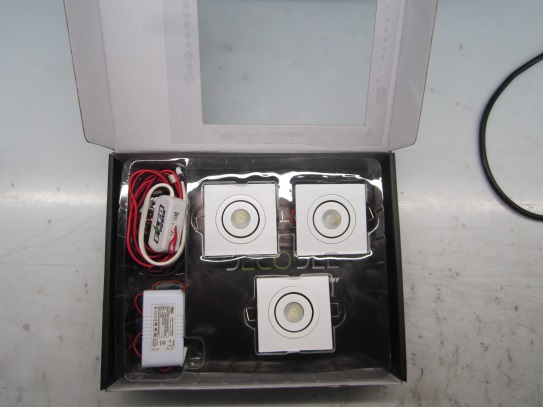 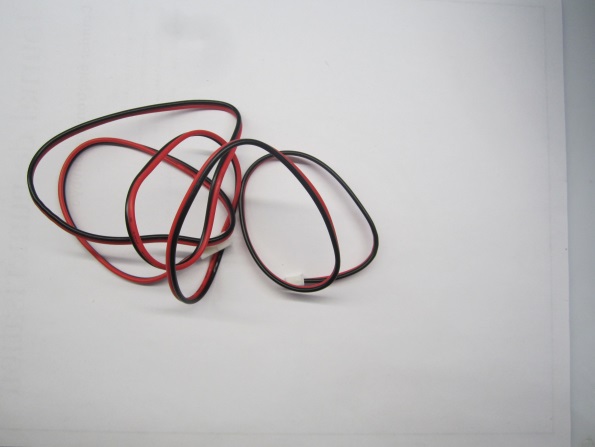 Étape 8 : Fermer l’emballage et appliquer le collant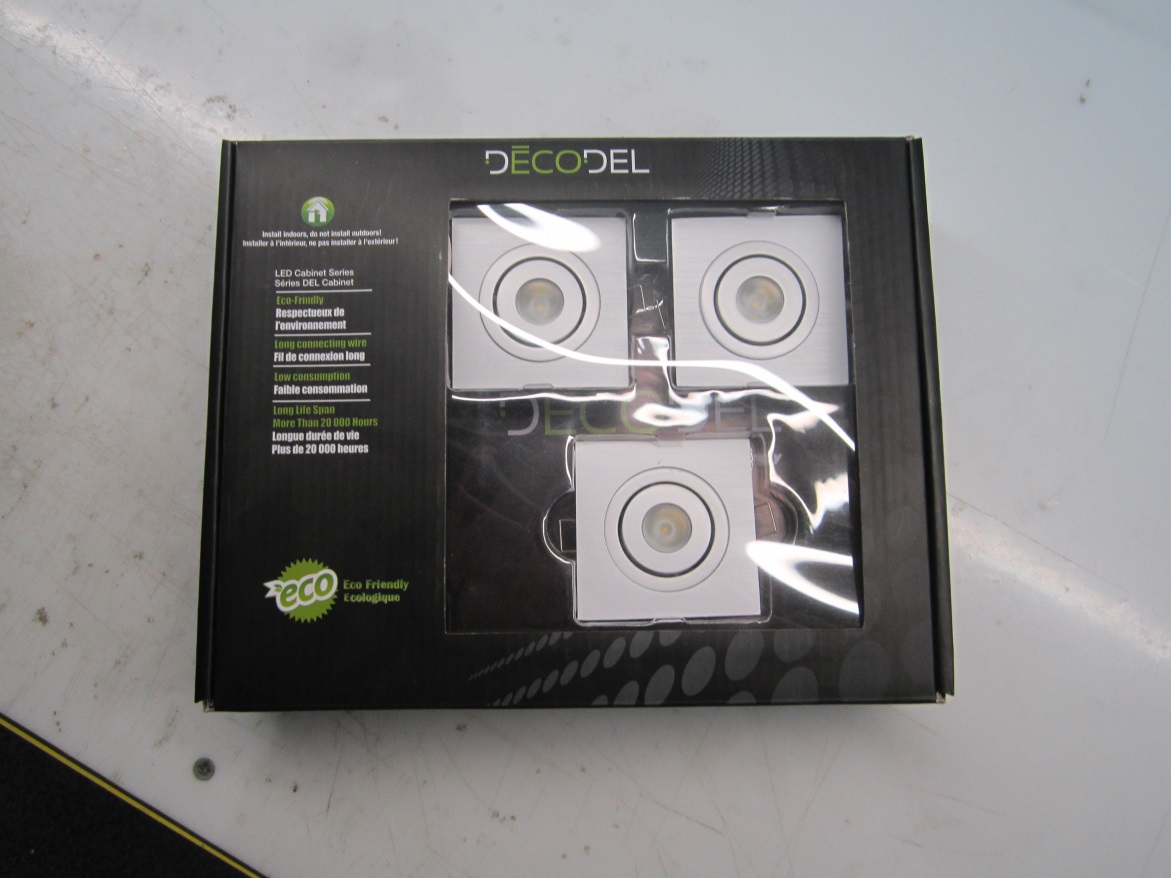 Matériel nécessaireMatériel nécessairePL200-F2-WH-3000K-WW-CC Boîte de carton et carton de fondTransformateur (PS-CV-120-350mA-8W-HW) PLPC100CM-EXT.Mâle/Femelle Splitter (PUDZ6-6X-femmelle-connexionPOD)Finition S1-WH BlisterCode de produitMatérielCode couleurLM20512PL200-F2-WH-3000K-WW-CCCode de produitMatérielCode couleurLM21338-3PLPC100CM-EXT.Mâle/FemelleLM21327Transformateur  PS-CV-120-350mA-8W-HW